КАКЪВ ИСКАМ ДА СТАНА, КОГАТО ПОРАСНА?НАЦИОНАЛЕН КОНКУРС ЗА ЕСЕ ЗА УЧЕНИЦИ ОТ 4 ДО 7 КЛАСФОРМУЛЯР ЗА УЧАСТИЕ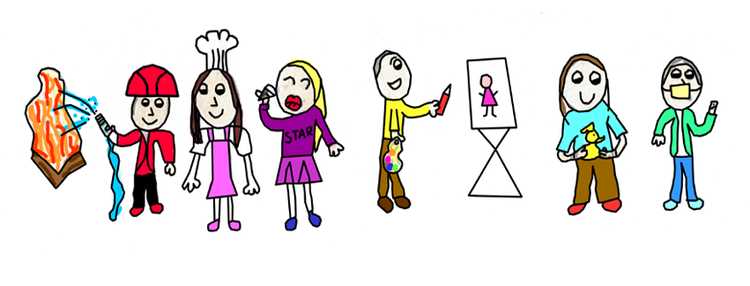 Име на участника:Клас, име на училището и град: Е-mail: Мобилен телефон за контакт: Попълненият формуляр и Ваша снимка, на която държите лист А4 с написана една дума, като отговор на въпроса „Какъв искам да стана, когато порасна?“, изпращайте на адрес: euroguidance@hrdc.bg не по-късно от 28 април 2016 г.Текст на есеС изпращането на настоящия формуляр за участие всеки участник декларира, че изпратеното за конкурса есе на тема: „Какъв искам да стана, когато порасна?“ е оригинална и индивидуална творба, както и съгласие да се използва и публикува от организаторите на конкурса посредством печатни, интернет и други форми на комуникация,  като се посочва името на автора.Дата:		